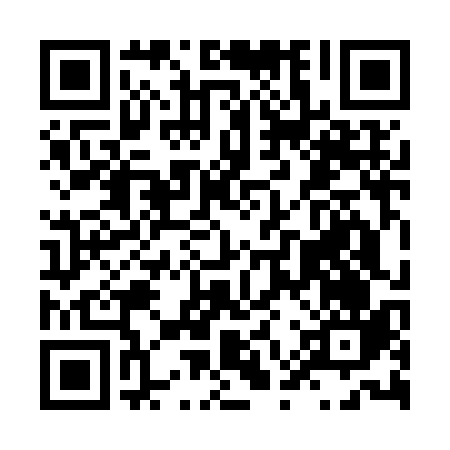 Ramadan times for Artegna, ItalyMon 11 Mar 2024 - Wed 10 Apr 2024High Latitude Method: Angle Based RulePrayer Calculation Method: Muslim World LeagueAsar Calculation Method: HanafiPrayer times provided by https://www.salahtimes.comDateDayFajrSuhurSunriseDhuhrAsrIftarMaghribIsha11Mon4:474:476:2712:174:186:086:087:4212Tue4:454:456:2512:174:196:106:107:4413Wed4:434:436:2312:174:206:116:117:4514Thu4:414:416:2112:164:216:126:127:4715Fri4:394:396:2012:164:236:146:147:4816Sat4:374:376:1812:164:246:156:157:5017Sun4:354:356:1612:164:256:166:167:5118Mon4:334:336:1412:154:266:186:187:5319Tue4:314:316:1212:154:276:196:197:5420Wed4:294:296:1012:154:286:206:207:5621Thu4:264:266:0812:144:296:226:227:5722Fri4:244:246:0612:144:306:236:237:5923Sat4:224:226:0412:144:316:246:248:0024Sun4:204:206:0212:144:326:266:268:0225Mon4:184:186:0012:134:336:276:278:0426Tue4:154:155:5812:134:346:296:298:0527Wed4:134:135:5612:134:356:306:308:0728Thu4:114:115:5412:124:366:316:318:0829Fri4:094:095:5212:124:376:336:338:1030Sat4:074:075:5012:124:386:346:348:1231Sun5:045:046:481:115:397:357:359:131Mon5:025:026:461:115:407:377:379:152Tue5:005:006:451:115:417:387:389:163Wed4:574:576:431:115:427:397:399:184Thu4:554:556:411:105:437:417:419:205Fri4:534:536:391:105:447:427:429:226Sat4:504:506:371:105:457:437:439:237Sun4:484:486:351:095:467:457:459:258Mon4:464:466:331:095:467:467:469:279Tue4:434:436:311:095:477:477:479:2810Wed4:414:416:291:095:487:497:499:30